参　加　申　込　書令和４年度職業能力開発推進者経験交流プラザ　　　　　　　　　　　　　　　　参加料無料　　開催日：令和４年11月24日（木）時　間：１３：３０～１６：３０	会　場：グランデはがくれ佐賀市天神２丁目１−３６　0952-25-2212事業所名　　　　　　　　　　　　　　　　　　　　　　　　　　　住　　所　〒　　　　　　　電話番号　　　　　　　　　　　　　FAX番号　　　　　　　　　　　　　メールアドレス　　　　　　　　　　　　　　　　（※Zoomオンライン参加の場合のみご記入ください。）役　　職　　　　　　　　　　　　　　　　　　　氏　　名　　　　　　　　　　　　　□来場参加　　□Zoomオンライン参加　　※どちらかに✓を入れてください。★11月1１日（金）までにFAXまたはメールにてお申込ください。尚、何名様でもご参加いただけます。E-Mail：kunren@saga-noukai.com（TEL：0952－24－6408　Fax：0952-24-5479）★ お申込の際に提供いただきました個人情報は、本事業の目的以外で使用することはありません。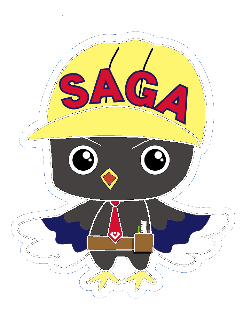 